Beste ouders/verzorgers,Op de basisschool van uw kind werk ik als schoolmaatschappelijk werker/jeugdhulpverlener. In deze nieuwsbrief wil ik me graag voorstellen. Mijn naam is Joyce Crul. Moeder van 2 jonge kinderen en werkzaam bij het Dorpsteam in de gemeente Gilze en Rijen. Misschien heeft u mij al eens gezien of gesproken op de Sint Anna? Dat zou goed kunnen, want ik ondersteun de school al zo’n 10 jaar. In die tijd heb ik verschillende ouders en kinderen mogen leren kennen en geholpen bij hun vragen. Soms alleen telefonisch. Met anderen heb ik persoonlijke gesprekken gevoerd. Naast dat ik met ouders en kinderen samenwerk, heb ik ook contact met Carmen de Kuijer en Amy van Dijk (de interne begeleiders van de school) en wanneer het nodig is met de leerkracht. Normaal gesproken ben ik maandelijks op school aanwezig om u de gelegenheid te bieden uw vraag te stellen. Op dit moment zijn er door Corona aanpassingen in het werken. Dat betekent dat ik voorlopig geen inloopspreekuren kan plannen op de school van uw kind. Nu denk ik graag in mogelijkheden en wil ik u informeren over telefonische spreekuren. Op deze manier kan ik wellicht toch van betekenis zijn voor u en uw gezin.  1x per maand zal ik bereikbaar zijn op woensdagochtend van 9.00uur tot 10.00uur op het telefoonnummer: 06-38685646. Deze telefonische spreekuren zijn op de volgende data:16 september 202014 oktober 202011 november 20209 december 2020Waar kan ik in meedenken?Bij zorgen over hoe het gaat met uw kind op school en/of thuis.Het kan zijn dat u merkt dat uw kind moeite heeft met de omgang met andere kinderen.Ook kan uw kind last hebben van (de gevolgen van) een echtscheiding of ingrijpende gebeurtenissen.Soms zijn er omstandigheden die tegen zitten en vindt u of uw kind het fijn om met iemand hierover te kunnen praten.Als het nodig is, kan ik u de weg wijzen naar de beste vorm van hulpverlening voor uw kind wanneer die buiten de school gehaald moet worden. Ook kan ik u advies geven over instanties die kunnen helpen bij relatieproblemen, huisvesting, echtscheiding en/of financiën.  Hulp vanuit het schoolmaatschappelijk werk is gratis. DorpsteamZoals ik in het begin heb aangegeven, werk ik vanuit het Dorpsteam. Daar wil ik ook graag meer over vertellen, zodat u er gebruik van kunt maken als dat nodig is. Vanuit het Dorpsteam bieden we op alle werkdagen contactmomenten aan.    Het Dorpsteam is er voor de inwoners van de gemeente Gilze en Rijen en bestaat uit verschillende specialisten met verschillende expertises. Wij zijn professionals van de organisaties: ContourdeTwern, IMW Breda, IMW Tilburg en MEE West-Brabant. Wij werken samen en bieden ondersteuning op het gebied van geld, school, werk, gezondheid, opvoeden en opgroeien. Wij begrijpen dat het soms lastig is om te weten bij wie u nu het beste uw vraag kunt stellen. Soms spelen er ook meerdere vragen tegelijkertijd. In het Dorpsteam kunnen we u aangeven welke ondersteuning er geboden wordt in de gemeente. Ook kunnen we ervoor zorgen dat uw vraag op de juiste plek terecht komt. Het Dorpsteam is op werkdagen telefonisch te bereiken van 9.00uur tot 10.30uur op het telefoonnummer: 088 6050605.U kunt ook uw vraag en/of zorg mailen naar contact@dorpsteamgilzerijen.nlAan hulp van het Dorpsteam zijn geen kosten verbonden. PLANgroep en BudgetcaféIn dit stukje wil ik u informeren over financiële dienst- en hulpverlening in de gemeente Gilze en rijen. Er zijn steeds meer mensen die een vraag hebben over inkomen en schulden. Het is goed om te weten dat er voldoende mogelijkheden zijn in uw gemeente om uw vragen hierover te stellen en er de juiste begeleiding bij te zoeken. Ik zal uitleg geven over PLANgroep en het Budgetcafé.  De PLANgroep kan helpen bij alle hulpvragen die betrekking hebben op betalingsachterstanden, schulden, schuldhulpverlening en budgetbeheer.Denk hierbij aan vragen als:Ik heb vorige maand mijn energierekening niet betaald, hoe los ik dit op?Ik moet een formulier invullen voor de deurwaarder omdat deze beslag wil gaan leggen.Ik heb betalingsachterstanden in (één van) mijn vaste lasten, wat nu?Ik heb schulden en wil deze graag oplossen.Ik heb geen overzicht meer in mijn financiën en verwacht dat ik achterstanden heb, waar kan ik hulp vinden?Ik word mijn huis uit gezet, mijn water wordt afgesloten, en/of mijn energielevering wordt beëindigd, wat moet ik doenU kunt PLANgroep op de volgende manieren bereiken:telefonisch via 06-13461160;per e-mail via GR@PLANgroep.nl;u kunt binnenlopen bij het Budgetcafé in Rijen.Het Budgetcafé kunt u vrijblijvend en zonder afspraak bezoeken voor als u vragen heeft die betrekking hebben op het aanvragen van een (aanvullende) uitkering, bijzondere bijstand, toeslagen of kwijtschelding. Een team van professionals en vrijwilligers staat voor u klaar. Het Budgetcafé is elke vrijdagochtend van 09.00 – 12.00 uur geopend (vakanties uitgezonderd) op locatie Het Palet, Rembrandtlaan 54 te Rijen. Het Budgetcafé ondersteunt ook bij het invullen van formulieren, mits deze geen betrekking hebben op schulden. LET OP! Vanwege de coronamaatregelen kunt u momenteel enkel op afspraak terecht. Afspraken kunt u maken via mailadres bertseverens@abg.nl of bellen met 06-57601816.Vraag om hulp en voorkom dat de financiële situatie verslechterd, voor uzelf maar ook voor uw kinderen.Heeft u vragen na het lezen van deze informatie of wilt u meer weten, dan hoor ik dat graag op het spreekuur of via de telefonische dienst van het Dorpsteam!Met hartelijke groet,Joyce Crul,Schoolmaatschappelijk werker/Jeugdhulpverlener Dorpsteam Gilze en Rijen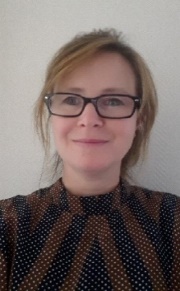 